Medisch-Ethische Toetsingscommissie NedMecmetc@nedmec.nl 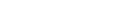 Datum   Betreft: Reactie op vragen van de METC d.d. (NLxxxxx.xxx.xx, METC xx/xxx)Geachte leden van de METC, Hierbij bied ik u mijn reactie aan op uw vragen en opmerkingen van d.d. dd-mm-jjjj, over het onderzoek getiteld ‘volledige titel onderzoek’ dat geregistreerd staat onder NLxxxxx.xxx.xx.[ Vrij ruimte voor evt. toelichting op de belangrijkste wijzigingen en/of bijgevoegde aanvullende documentatie. De puntsgewijze beantwoording van de vragen van de METC kan in Bijlage II worden opgenomen.] Zie bijlage I voor een overzicht van de ingediende documenten.Met deze indiening verklaar ik dat alle relevante documenten uit het voornoemde onderzoeksdossier zijn ondertekend door de daartoe bevoegde personen. De originele, ondertekende documenten zijn in het bezit van de verrichter.Met vriendelijke groet,Naam en handtekeningIndiener/contactpersoon				_____________________________ InstellingAdresDivisie, AfdelingTel.nr.E-mailNaam en handtekeningHoofdonderzoeker					_____________________________ InstellingAdresDivisie, AfdelingTel.nr.E-mailBijlage I: Overzicht indiening documenten aan METCBijlage II: Puntsgewijze beantwoording van de vragen en opmerkingen van de METC d.d. Bijlage I: Overzicht indiening documenten aan METCIn onderstaande tabel kan aangegeven worden welke gewijzigde of nieuwe documenten zijn bijgevoegd bij de reactie, inclusief vermelding van versienummer en/of -datum. Indien een document niet van toepassing is dan kan de regel uit de tabel worden verwijderd. De termijn van beoordeling start na ontvangst van een volledige reactie. zie ook https://www.nedmec.nl/nl/wijze-van-indienen Bij geneesmiddelenonderzoek en onderzoek met medische hulpmiddelen dient u wellicht meer gewijzigde documenten aan te leveren. Deze documenten zijn in onderstaande tabel gemarkeerd:* bij geneesmiddelenonderzoek en celtherapie** bij onderzoek met medische hulpmiddelen 
Bijlage II: Puntsgewijze beantwoording van de vragen van de METC d.d. dd-mm-yyyHieronder kan de puntsgewijze beantwoording worden opgenomen.SectieDocumentVersie/datumOpmerkingenA. BrievenA. BrievenA. BrievenA. BrievenA1AanbiedingsbriefA2Machtiging van de verrichter als de indiener niet de verrichter isA3 *Ontvangstbewijs EudraCT-nummerB. FormulierenB. FormulierenB. FormulierenB. FormulierenB1ABR-formulierB1a**Eudamed formulierB3 *EudraCT aanvraagformulierC. Onderzoeksprotocol en protocolamendementenC. Onderzoeksprotocol en protocolamendementenC. Onderzoeksprotocol en protocolamendementenC. Onderzoeksprotocol en protocolamendementenC1OnderzoeksprotocolC2AmendementenD. ProductinformatieD. ProductinformatieD. ProductinformatieD. ProductinformatieD1 *Investigator’s Brochure (datum uitgifte: < 1 jaar oud) en overzichtlijst SUSARs nog niet vermeld in IB (inclusief samenvatting met beoordeling)D2 *IMPD, (of SPC indien van toepassing), inclusief lijst met relevante trials met het geneesmiddel voor onderzoekD2 **IMDD (Investigational Medical Device Dossier)D3 *Voorbeeldetiketten in het NederlandsD3 **IFU (Instructions for Use)D4 *Van toepassing zijnde vergunningen/verklaringen onderzoeksmiddelD4 **EU declaration of conformityD4 **Verklaring fabrikant over veiligheiden prestaties van het medischhulpmiddelD5 *Productgegevens ziekenhuisapothekerD6 *Aanvullende productgegevens, bijvoorbeeld bij gentherapie: digitale nucleotide sequentie van de vector (indien van toepassing)E. Informatie voor de proefpersoon E. Informatie voor de proefpersoon E. Informatie voor de proefpersoon E. Informatie voor de proefpersoon E1/E2Informatiebrief/-ven voor proefpersonen/vertegenwoordigers inclusief toestemmingsformulier(en)E3Eventuele advertentieteksten of ander wervingsmateriaalE4Eventueel overig voorlichtingsmateriaalF. Vragenlijsten, patiëntendagboek, patiëntenkaartF. Vragenlijsten, patiëntendagboek, patiëntenkaartF. Vragenlijsten, patiëntendagboek, patiëntenkaartF. Vragenlijsten, patiëntendagboek, patiëntenkaartF1VragenlijstenF2PatiëntendagboekF3PatiëntenkaartF4Overige informatie voor patiëntenG. VerzekeringscertificatenG. VerzekeringscertificatenG. VerzekeringscertificatenG. VerzekeringscertificatenG1Certificaat WMO-proefpersonenverzekeringG2Bewijs dekking aansprakelijkheid H. CV onafhankelijk deskundige en coördinerend onderzoekerH. CV onafhankelijk deskundige en coördinerend onderzoekerH. CV onafhankelijk deskundige en coördinerend onderzoekerH. CV onafhankelijk deskundige en coördinerend onderzoekerH1CV onafhankelijke deskundige(n)H2CV coördinerend onderzoeker (bij multicenteronderzoek)H2CV hoofdonderzoeker (bij monocenteronderzoek)I. Informatie deelnemende centra (inclusief CV hoofdonderzoeker) I. Informatie deelnemende centra (inclusief CV hoofdonderzoeker) I. Informatie deelnemende centra (inclusief CV hoofdonderzoeker) I. Informatie deelnemende centra (inclusief CV hoofdonderzoeker) I1Lijst van deelnemende centra met hoofdonderzoekerI2Onderzoeksverklaring deelnemende centra ondertekend door het afdelingshoofd, de zorggroepmanager of een persoon in een equivalente positie (indien multicenteronderzoek).I3CV hoofdonderzoeker per centrum (bij multicenter onderzoek)I3CV onafh. deskundige(/deskundigen per centrum) (bij multicenter onderzoek)I4Eventuele overige centruminformatieJ. Aanvullende informatie over financiële vergoedingen J. Aanvullende informatie over financiële vergoedingen J. Aanvullende informatie over financiële vergoedingen J. Aanvullende informatie over financiële vergoedingen J1Aanvullende informatie financiële vergoedingen aan proefpersonenJ2Aanvullende informatie financiële vergoedingen aan onderzoekers en deelnemende centraK. Andere relevante documentenK. Andere relevante documentenK. Andere relevante documentenK. Andere relevante documentenK1Kopie beoordeling door andere instanties (peer-review), bijvoorbeeld subsidiegever, advies registratieautoriteitK1Akkoord Centrale Biobank Faciliteit / Centrale Vriezer Faciliteit UMC UtrechtK2 *Overzichtlijst bevoegde instanties in het buitenland (bij internationaal onderzoek) & Kopie van beoordeling door andere METC’s/bevoegde instanties (inclusief VHP)K3Onderzoekscontract van verrichter (sponsor) met de onderzoeker en/of instelling.K3Verklaring van de verrichter dat de onderzoekscontracten met andere centra niet afwijken van het referentie-onderzoekscontract dat  door de TC positief is beoordeeldK4Ingediende publicatiesK5Data Safety Monitoring Board (DSMB) – samenstelling en charterK6Monitoringplan (indien het geen onderdeel uitmaakt van het onderzoeksprotocol)K6Beschrijving procedures om tevoldoen aan AVG regels(of verwijzing naar hfdst in protocol)K6Overige documentenK7 **Clinical evaluation plan (CEP)(relevante details of referentie naar CEP in aanbiedingsbrief of volledige CEP)